Чернышова Светлана Николаевна,высшая категория, учитель начальных классов,МОУ «Школа № .Донецка»КЛАСС: 1 классМЕСТО УРОКА В ИЗУЧАЕМОЙ ТЕМЕ: первый урок в Макросфере 2. «Воспитай в себе гражданина Донецкой Народной Республики» (Микросфера «Человек и закон»)ТЕМА УРОКА: «Что такое символы? Символы моей Республики».ЦЕЛИ УРОКА: раскрыть понятие «символ», сформировать первоначальные представления учащихся о Донецкой Народной Республике как Родине, о гербе, флаге, гимне как символах Республики, развивать речь учащихся, логическое мышление, умения узнавать государственную символику, соотносить символ с информацией о нём,  воспитывать патриотизм, уважение к государственной символике как проявление уважения к своей Республике.Основные понятия: «родина», «символ», «герб», «флаг», «гимн».Оборудование: проектор, презентация к уроку, музыкальное сопровождение: отрывки из песен «О Родине», И.Грибулиной «Донецк», видеосюжет с Гимном ДНР, разрезные карточки для работы в группах, изображения флага для раскрашивания на карточках, флажки ДНР.ХОД УРОКА1.Организация классаНастрой на урокУчитель:	Прозвучал уже звонок –
		Начинается урок.
		Много нового сегодня
		На уроке ждёт всех вас.
		Пожелаю всем удачи –
		За работу! В добрый час!2. Актуализация знаний учащихсяЗвучит песня «О Родине» (1 куплет и припев) 	Родина у каждого своя:	Дом родной, деревья и поля,	Небо, золотистые луга,	Нашей милой речки берега.		Припев:	Где родина, там солнце ярче светит	Нам родина милей всего на свете.	   Не знаю, где потом я буду жить,	Но родину всегда буду любить!На фоне песни слайды улиц Донецка, полей, лугов, реки Кальмиус.Учитель:- Ребята! Что для каждого из вас родина? - А какая родина есть у каждого человека? (Малая и большая)- Что значит малая родина? (Это город, село, где человек родился, его родная улица …)- А что значит большая Родина? (Это страна, республика, в которой человек живёт)- Назовите свою малую родину.- Как называется наша большая Родина? (Донецкая Народная Республика)- Какой город является столицей Донецкой Народной Республики? (город Донецк)Звучит отрывок из песни И.Грибулиной «Донецк»	Над донецкой степью ясные рассветы,
	Тают терриконы в дымке голубой.
	Городов хороших много есть на свете,
	Только самый лучший – это наш с тобой!
Донецк, Донецк! Город угля, город роз!
Донецк, Донецк! Счастье в жизни мне принес.
Донецк! Тополя зеленые с небом обрученные –
Ты такой единственный, Донецк!3. Введение в тему урока. Постановка целей.Учитель:- Самое дорогое у каждого человека – Родина. Каждый человек больше всего любит тот край, где родился и живет. Любит своё Отечество, Отчизну. Наша с вами Родина - Донецкая Народная Республика. Это наше Отечество, наша Отчизна. 	Сегодня мы с вами продолжим знакомство с нашей Республикой. И какова тема нашего урока мы узнаем, собрав слова.Работа в группах «Собери слово»1 группа. На карточках записаны цифры от 1 до 7. Расставив их в порядке возрастания и перевернув, учащиеся получают слово СИМВОЛЫ. 2 группа. На карточках записаны цифры от 1 до 10. Расставив их в порядке возрастания и перевернув, учащиеся получают слово РЕСПУБЛИКИ.Учитель:- Итак, тема нашего урока: СИМВОЛЫ НАШЕЙ РЕСПУБЛИКИ. (Слайд с темой урока)- Какие цели мы поставим перед собой на уроке?(Узнать, что такое символ, какие символы имеет наша республика, что они означают и почему они именно такие)(Слайд с целями урока)4. Работа по теме урока1) Толкование слова СИМВОЛУчитель:- Как вы понимаете слово СИМВОЛ? (Высказывания учащихся)- Из толкового словаря мы узнаём, что «Символ – условный знак.» (Слайд – толкование слова СИМВОЛ)Символ государства (республики) – это знаки отличия государства (республики) от других государств (республик)- Какие же символы есть у каждого государства?(Слайд-схема «Символы государства»)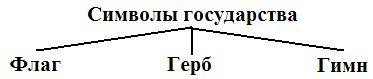 2) Знакомство с символами Донецкой Народной РеспубликиУчитель: (под тихую фоновую мелодию) (Слайд с символами ДНР)	Есть у нашей любимой Отчизны,
	Символы - отражение жизни.
Это герб, овеянный славой:
С серебристым орлом двуглавым.
	Это флаг трёхцветный, который
	Отражает богатства и волю.Это гимн, где каждое слово
проявляет гордость народа.
	Это самая торжественная песнь -
	Слава Республике, честь.(Слайд с Флагом ДНР)Учитель:Флаг – один из основных символов государства, его официальный отличительный знак. Флаги разных стран отличаются друг от друга. Они могут быть похожи, но двух одинаковых вы никогда не найдете.Ученик:Флаг бывает разный,
Но мне всего милей
Чёрно-сине-красный – 
Флаг Родины моей.Учитель:- Рассмотрите Флаг нашей Республики. Из полос каких цветов он состоит?- Как вы думаете, что символизирует чёрный цет? Синий? Красный? (Высказывания учащихся)Значение цветов флага Донецкой Народной Республики:Чёрный цвет символизирует плодородную землю  и уголь Донбасса.Синий цвет символизирует дух народа и воды Азовского моря.Красный цвет символизирует кровь, пролитую за свободу народа. Теперь, когда в нашем крае мир и тишина, красный цвет обозначает множество алых ярких роз, которые украшают наш Донбасс.- Почему именно эти цвета используются на флаге Донецкой Народной Республики? Потому что именно эти цвета могут рассказать о нашем крае.	19 октября в Донецкой Народной Республике отмечают День Флага. В этот день проходят торжественные и праздничные мероприятия во всех организациях нашей республики. Мы с вами – граждане Донецкой Народной Республики, поэтому обязаны знать  её символику.Ученик:Чёрно - сине - белый флаг,Ты – страны родимой стяг.Гордо веешь до небес,Что мы знаем о тебе?	Ученик:	Сила жизни – красный цвет,	Цвет сражений и побед.	Проливалась красным цветом	Кровь погибших в войнах  дедов.Ученик:Синий цвет – вселяет веруВ Отчизну, в правильное дело.В нём – народа постоянство,Дружба, неразрывность, братство.И Азовских вод лазурь, Моря тихого, без бурь.	Ученик:	Самый верхний – чёрный цвет –	Это богатство наших недр.	Красота и блеск угля,	Плодородная земля.5. Физминутка6. Продолжение работы по теме урока1) Знакомство с символами Донецкой Народной Республики(Слайд с Гербом  ДНР)- Герб - эмблема, отличительный знак государства, города, сословия, рода и т.п. Изображение герба присутствует на монетах, бланках, печатях (Слайд)	Ученик:	Знайте ввзрослые и дети –
	Уважать вы все должны
	И беречь основы эти:
	Герб и флаг родной страны.Учитель:- Рассмотрите Герб нашей Республики. Что изображено на нём?- Герб Донецкой Народной Республики представляет собой серебряного двуглавого орла, поднявшего вверх расправленные крылья. На груди орла – в червлёном щите Святой Архистратиг Михаил в серебряном одеянии и вооружении и чёрной приволоке (мантии), с лазоревым мечом и серебряным с золотыми краями щитом, с золотым крестом.Ученик:На герб посмотрим: здесь орел, 
Да не простой — двуглавый, 
Символизирует страну - 
Могучий, величавый. 
	Ученик:	И вот взирает птица-царь 
	В две стороны внимательно: 
	В порядке ль все, не шел чтоб враг, 
	Следит он обязательно. 
Ученик:А на груди орла в щитеСвятой с мечом и со щитом.Он не пропустит никого,Хранит Республику – наш дом.	(Слайд с Гимном  ДНР)Учитель:Гимн – торжественная песня, принятая как символ государственного или социального единства. Гимн Донецкой Народной Республики – главная песня, которая исполняется на всех торжественных событиях. Когда она звучит, все слушают (или поют) её стоя, таким образом выражая уважение к своей Республике, её символам.(Видеосюжет с Гимном ДНР)Учащиеся слушают стояУчитель:- Какие слова звучат в припеве нашего Гимна? (Славься республика, славься любимый шахтёрский Донбасс)- Как вы думаете, почему в Гимне прославляется наша Республика, наш Донбасс?	Ученик:	Главную песнь страны	Снова и снова слышим мы.	От юга до севера она звучит,	И сердце у каждого так стучит!Ученик:В ней – слава Отечества, слава народа,Что крепнет союзом,Растёт год от года.Мы с песнею главной по жизни идём,Гордимся страною, верим и ждём –	Ученик:	Нам годы дадут исполненья мечты	Для счастья народа, любви, красоты!7. Закрепление изученного материала1) Соотнесение символов с их названиямиУчитель:- Назовите символы государства- Расположите названия символов возле соответствующих рисунков.(Слайд)2) Узнавание Флага ДНР среди флагов других стран3) Раскрашивание Флага ДНР8. Итог урокаУчитель:- С какими государственными символами мы познакомились на уроке?- Какие цвета имеет Флаг Донецкой Народной Республики? Что символизирует каждый цвет?- Что изображено на Гербе ДНР?- Что прославляет Гимн ДНР?	Учитель:	Начинается Родина с памяти,
	С почитанья истоков своих,
	С Герба, Гимна и Флага Республики 
	С уваженья заветов святых.- Знайте, уважайте, почитайте и любите символику своей Республики. Любите свою Родину, своё Отечество.		(Под мелодию детям раздаются флажки ДНР)